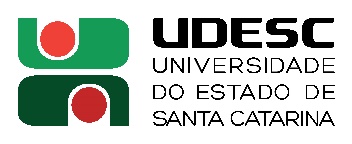 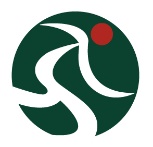 ACADEMIA DA REITORIA DA UDESC                                                                                                                    202220222022202220222022HORÁRIOS SEGUNDATERÇAQUARTAQUINTASEXTA6h30 - 7hAbertura/ Trabalho Adm.Abertura/ Trabalho Adm.Abertura/ Trabalho Adm.Abertura/ Trabalho Adm.Abertura/ Trabalho Adm.7h15 - 8hFaxina / Trabalho Adm.Faxina / Trabalho Adm.Faxina / Trabalho Adm.Faxina / Trabalho Adm.Faxina / Trabalho Adm.8h15 - 9hMUSC  MUSC  MUSC  MUSC  ALONGAMENTO 9h15 - 10hMUSC MUSC MUSC MUSC YOGA FE10h15 - 11hMUSCMUSCMUSCMUSC YOGA SA/ MASSAGEM 11h15 - 12hMUSCMUSCMUSCMUSCDEFESA PESSOAL/ MASSAGEM12h15 - 12h30Fechamento /Trabalho Adm.Fechamento /Trabalho Adm.Fechamento /Trabalho Adm.Fechamento /Trabalho Adm.Trabalho Adm.13h - 14hFaxinaFaxinaFaxinaFaxinaFaxina14h-14h30Trabalho Adm.Trabalho Adm.Trabalho Adm.Trabalho Adm.YOGA SA (14h - 14h45)14h30-15h15MUSCMUSCMUSCMUSCfechamento (14h45 - 15h)15h15 - 16hTrabalho Adm.Trabalho Adm.Trabalho Adm.Trabalho Adm.16h -16h45MUSCMUSCMUSCMUSC17h -17h45MUSCMUSCMUSCMUSC18h -18h45MUSCMUSCMUSCMUSC19h -19h45MUSCMUSCMUSCMUSC19h45 - 20hFechamentoFechamentoFechamentoFechamento